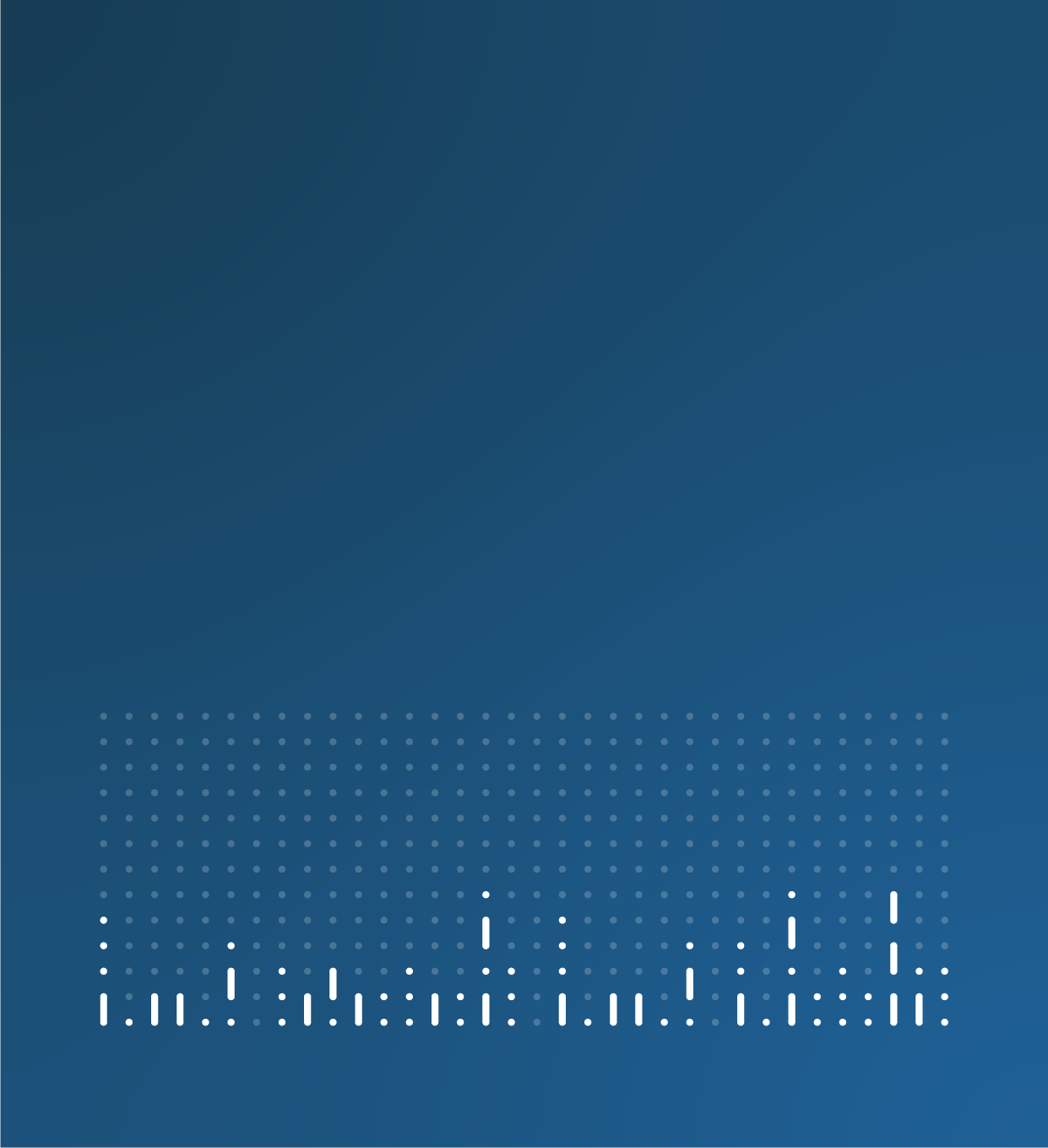 Annual Stakeholder Satisfaction Survey
Office for National Statistics6 December 2023
External Affairs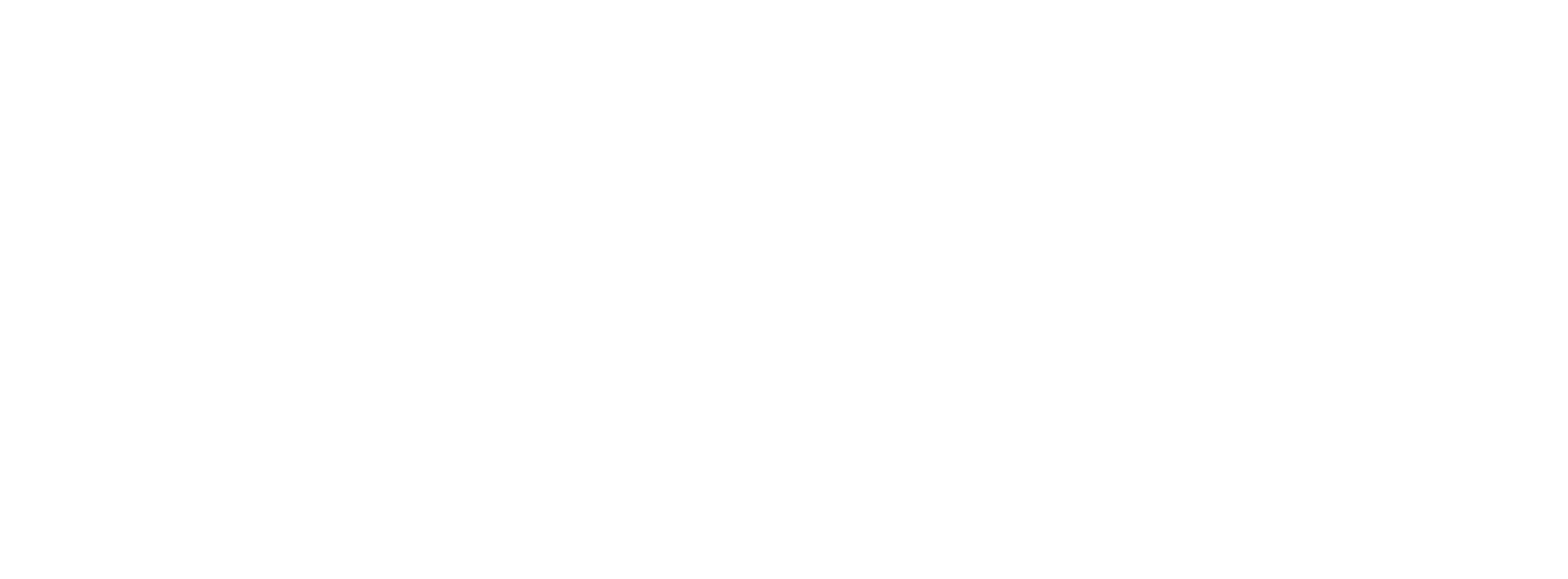 OverviewAt the Office for National Statistics (ONS), we are committed to providing high quality statistics and analysis for the public good.Our annual stakeholder survey seeks to understand your satisfaction with and use of our statistics. This survey uses the term ‘statistics’ to include any data, analysis and statistics produced by the ONS.Your views matter to us. They will help us to improve our offer, including how we communicate with you. This survey should take around 10 minutes to complete. You can do it anonymously.If you have questions about this survey, please email external.affairs@ons.gov.uk. About your responseWe treat the data we hold with respect, keeping it secure and confidential. To find out more, read our data policy.QuestionnaireAbout your use of ONS statisticsWhat do you use ONS statistics for? Select all that apply.(Required)Please select all that applyBusiness casesContent creations, such as news articles Informing audiences I work with Organisational strategySupporting policy and decision making Undergraduate research Postgraduate researchService development or commissioning Understanding an issue related to my work Personal interestOther - please specifyTo what extent have the following ONS statistical topics met your needs, if you have used them since January 2023?(Required)Please use an ‘X’ for answering each statistical topic.Which levels of geography (for example national, regional, local) would you find most useful for ONS statistics to be produced at?What types of statistical content have you used since January 2023?(Required)Please select all that applyBlogsBrief summaries Detailed analyses Dashboards DatasetsInteractives – for example maps, calculators and customised profiles Microdata (via the Secure Research Service)NoneOthers - please specify belowHow you access ONS statisticsWhere do you find ONS statistics? (Required)Please select all that applyGOV.UK (www.gov.uk)ONS website (www.ons.gov.uk) NOMIS website (www.nomisweb.co.uk)Application programming interfaces (APIs) ONS X (formerly known as Twitter)ONS LinkedIn ONS Instagram ONS YouTube ONS virtual eventONS in-person event ONS podcast Individual ONS contactForums such as StatsUserNetThird parties such as the media or wikis Other, please specifyDo you currently receive newsletters and email notifications from the ONS?(Required)Please select all that applyYes NoNewslettersHow useful do you find ONS newsletters and email notifications in providing you with information about our work?(Required if ‘yes’ to question 6.)Please select only one itemExtremely usefulQuite usefulNot very usefulNot useful at all
I don’t know
Are you satisfied with the frequency of ONS newsletters and email notifications you receive?Please select only one itemYesNo, I receive them too oftenNo, I would like to receive them more oftenAre you satisfied with the volume of ONS newsletters and email notifications you receive?Please select only one itemYesNo, I receive too manyNo, I would like to receive more
Please provide feedback on your answers related to ONS newsletters and email notifications.Your feedback on the ONSThe ONS’s mission is: 'To provide high quality data and analysis to inform the UK, improve lives and build the future.'To what extent do you agree or disagree with the following statements?(Required)Please use an ‘X’ for answering each statement.EngagementAs an organisation, it's important that we hear from and understand the views and needs of those we work with. These questions relate to your engagement with the ONS to help us make improvements where needed.Are you aware of the following methods you can use to contact the ONS?(Required)Please use an ‘X’ for answering each engagement method.Please provide any feedback on the methods you have used to contact the ONS. Your answer could include if you have used any of the above methods and if your query was resolved.Are you aware of the following methods to engage with the ONS on areas of our work?Please provide any feedback on the opportunities you may have used to engage with the ONS.ONS LocalONS Local is an analytical advisory service for local leaders, and ‘front-door’ service into the ONS. It ensures access to statistics to support decision-making. Established in March 2023, the team has dedicated analysts in each region and nation of the UK. The team runs location-based engagement activities, weekly webinars, supports bespoke stakeholder requests, and publishes a monthly newsletter.Have you heard of ONS local?(Required)Please select only one item.YesNoHave you previously used, or do you currently use, the ONS Local service offer?(Required, if ‘yes’ to question 16.)Please select only one item.YesNo, but I plan toNo, it is not relevant to my area of work.Has the service provided by ONS Local, either previously or currently, met your requirements?(Required, if ‘yes’ to question 17.)Please select only one item.
YesNoI don’t knowPlease explain your answer.Integrated Data ServiceThe Integrated Data Service is a cross-government service led by ONS. The service enables coordinated, secure access to a range of high-quality data, to inform policy decisions and improve public services.Are you aware of the Integrated Data Service?(Required)Please select only item.YesNoDo you believe that the Integrated Data Service will benefit your work?(Required if ‘yes’ to question 20.)Please select only one item.Yes, fullyYes, partiallyNo
I don’t know Please explain your answer.Economic statistics transformationEconomic statistics transformation involves identifying new data sources, improving methods, and developing systems. For example, in future, our prices statistics will be a mix of traditionally collected data, existing administrative data, and data from private sector partners, such as grocery retailers. This will provide more timely, accurate and representative insights into measures such as consumer prices and help our understanding of what is driving inflation.Are you aware of the ONS’s work to transform economic statistics?(Required)YesNoDo you believe that the Integrated Data Service will benefit your work?(Required if ‘yes’ to question 23.)Yes, fullyYes, partiallyNo
I don’t know Please explain your answer.About youFinally, we would like to ask some information about you.If you use ONS statistics for professional purposes, what is your sector?(Required)Please select only one itemI use ONS statistics for personal purposes only National government departmentDevolved government Arm's-length body Local government Public body or serviceEducation - schools and further education Education - higher educationResearch and development CharityCivil society organisation Community group BusinessSocial enterprise International organisation Other – please specify belowWhich devolved government administration do you work in?(Required if ‘devolved government’ selected for question 26.)Please select only one itemScottish GovernmentWelsh GovernmentNorthern Ireland ExecutiveWhich national government department do you work in?(Required if ‘national government department’ selected for question 26.)Please select only one itemPrime Minister's Office, 10 Downing Street Attorney General's OfficeCabinet OfficeDepartment for Business and TradeDepartment for Digital, Culture, Media and Sport Department for EducationDepartment for Energy Security and Net Zero Department for Environment Food and Rural Affairs Department for International TradeDepartment for Levelling Up, Housing and Communities Department for TransportDepartment for Work and Pensions Department of Health and Social CareDepartment for Science, Innovation and Technology Foreign and Commonwealth OfficeHM Treasury Home Office Ministry of JusticeNorthern Ireland OfficeOffice of the Advocate General for Scotland Office of the Leader of the House of Commons Office of the Leader of the House of Lords Office of the Secretary of State for Scotland Office of the Secretary of State for WalesUK Export FinanceWhat is your role?(Required) Please select only one itemStatistician AnalystPolicy specialistPublic affairs specialist Communications specialist Data scientistResearcher EconomistService commissioner Service designer Service providerOther – please specify belowIf you use ONS statistics as part of your role for an organisation, what is your level in the organisation?(Required) Please select only one itemBoard or non-executive director ExecutiveDirectorSenior manager Manager Officer AdministratorOther – please specify belowAbout youThis survey can be completed anonymously. The questions below are optional.What is your name?NameWhat is your email address?EmailAre you responding on behalf of an organisation?(Required)Please select only one itemYes NoWhat is the organisation you are responding on behalf of?Thank you for completing this survey.Your views are very important to us.Please provide any final feedback about how we could improve your experience of using our statistics and services.FullyPartiallyNot at allHaven’t usedPopulation and migrationChildren and educationCrimeEconomic growth and GDPEnvironmental, climate change, and natureGlobal trade and investmentHealth and social careHousingHousehold incomeLabour marketPrices, inflation and cost of livingPublic sector financesSubnationalTransportWell-beingOther – please specifyStrongly agreeAgreeNeither agree nor disagreeDisagreeStrongly disagreeI don’t knowThe ONS fulfils its missionThe ONS produces statistics to a high standardThe ONS produces statistics relevant to the main issues of the dayThe ONS is a trustworthy organisationThe ONS’s statistics reflect the diversity of the countryAware and usedAware but not usedNot awareCustomer contact centreContact details available on releasesShared mailboxes for individual teamsAware and usedAware but not usedNot awareConsultationsWebinarsIn-person eventsQuestionnairesWorking groups or forums